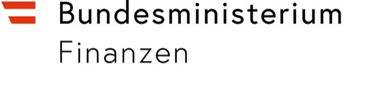 Anforderung einer Sozialversicherungs-/Kommunalsteuerprüfung 
gem. § 11 PLABG oder einer allgemeinen Aufsichts- und Erhebungsmaßnahme gem. § 5 Abs. 2 PLABGAnfordernde Stelle/Ansprechperson:Mailadresse:Abgabenkontonummer (des Prüfsubjektes):Art der Maßnahme:AußenprüfungAufsichts- und ErhebungsmaßnahmeAuswahlgrund:Verjährung
Selbstanzeige
Beschwerdeverfahren
Bescheidverfahren
Verdichtete Verdachtsfälle
Einzelfallerhebung gem. § 42 ASVGBeschreibung: (z.B. Prüfungszeitraum)
Anlage: